VSTUPNÍ ČÁSTNázev moduluOdborná způsobilost pro nakládání s přípravky druhého stupněKód modulu41-m-4/AI41Typ vzděláváníOdborné vzděláváníTyp modulu(odborný) teoreticko–praktickýVyužitelnost vzdělávacího moduluKategorie dosaženého vzděláníM (EQF úroveň 4)Skupiny oborů41 - Zemědělství a lesnictvíKomplexní úlohaObory vzdělání - poznámky41 - 41 - M/01 Agropodnikání41 - 04 - M/01 Rostlinolékařství41 - 42 - M/01 Vinohradnictví41 - 44 - M/01 Zahradnictví41 - 45 - M/01 Mechanizace a službyDélka modulu (počet hodin)80Poznámka k délce moduluPlatnost modulu od30. 04. 2020Platnost modulu doVstupní předpokladynejsou stanovenyJÁDRO MODULUCharakteristika moduluTento modul je zpracován v souladu s požadavky platné vyhlášky č. 206/2012 Sb., o odborné způsobilosti pro nakládání s přípravky a s aktualizovaným rámcovým vzdělávacím programem pro obor vzdělání 41-41-M/01 Agropodnikání.Modul splňuje podmínky pro udělení odborné způsobilosti druhého stupně. Podstatou je osvojení základních znalostí a dovedností, které splňují držitelé osvědčení o odborné způsobilosti pro nakládání s přípravky na ochranu rostlin druhého stupně. Modul klade důraz na bezpečné zacházení s přípravky na ochranu rostlin a k minimalizaci rizik pro člověka, necílové organismy a životní prostředí.Očekávané výsledky učeníVýsledky vzdělávání z RVP 41-41-M/01 Agropodnikání:Žák:rozpozná a charakterizuje významné choroby a škůdce vyskytující se u hlavních druhů polních plodin;charakterizuje a porovná používané metody v ochraně rostlin;vysvětlí význam integrované ochrany rostlin;určí a charakterizuje významné druhy plevelných rostlin;objasní mechanické, fyzikální, biologické a chemické způsoby regulace zaplevelení;objasní zásady ochrany rostlin vztahující se k ekologickému zemědělství;využívá seznam povolených přípravků na ochranu rostlin;zvolí vhodný povolený přípravek k řešení problému se škodlivými organismy s co možná nejmenšími vedlejšími účinky na lidské zdraví;pracuje s rostlinolékařským portálem;vysvětlí pokyny pro bezpečné zacházení s daným přípravkem na ochranu rostlin, rozsah povoleného použití, vysvětlí bezpečnostní značky na etiketě přípravku na ochranu rostlin;vyjmenuje standardní věty o nebezpečnosti (toxicitě);charakterizuje bezpečné postupy při skladování a používání přípravků na ochranu rostlin;popíše způsoby likvidace obalů, kontaminovaných materiálů a zbytků postřikové kapaliny;charakterizuje doporučené postupy sloužící k omezení vlivu přípravků na osobu aplikující přípravek (osobní ochranné pracovní pomůcky);vede záznamy o aplikaci přípravku na ochranu rostlin na pozemku;popíše provoz zařízení na aplikaci přípravku (seřizování, aplikace, údržba, kontrolní testování, rizikové oblasti aplikace apod.), včetně jejich přepravy;objasní ochranná pásma vodních zdrojů a režim používání přípravků s cílem jejich ochrany;charakterizuje právní předpisy týkající se přípravků a jejich používání a právní předpisy na ochranu veřejného zdraví a životního prostředí;Výsledky učení modulu:Žák:Charakterizuje právní předpisy týkající se přípravků a jejich používání a právní předpisy na ochranu rostlin a ochranu veřejného zdraví a životního prostředíCharakterizuje a porovná používané metody v ochraně rostlinPopíše strategie a postupy integrované ochrany rostlin, integrované produkce rostlin, biologických metod ochrany před škodlivými organismy, zásady ekologického zemědělství, informace o obecných zásadách a zvláštních pokynech týkajících se integrované ochrany rostlin pro jednotlivé plodiny nebo odvětvíRozpozná a charakterizuje významné choroby a škůdce vyskytující se u hlavních druhů polních plodinUrčí a charakterizuje významné druhy plevelných rostlin a objasní mechanické, fyzikální, biologické a chemické způsoby regulace zapleveleníVyhledá prostřednictvím rostlinolékařského portálu vhodné odrůdy a přípravky pro ochranu rostlin a zvolí vhodný povolený přípravek k řešení problému se škodlivými organismy s co možná nejmenšími vedlejšími účinky na lidské zdraví, necílové organismy a životní prostředí. Má povědomí o existenci nepovolených nebo padělaných přípravků a zná jejich rizika a metody rozpoznání takových přípravků.Vysvětlí nebezpečí a rizika související s přípravky a způsoby, jak je zjišťovat a regulovat, a to zejména jako riziko pro člověka (obsluhu, obyvatele území, osoby, které se vyskytují v místě při aplikaci přípravku, osoby vstupující do ošetřených oblastí a osoby, které nakládají s ošetřenými plodinami nebo osoby, které je konzumují) a jak jsou tato rizika znásobena faktory, jako je například kouření.Popisuje nebezpečí a rizika pro necílové organismy, biologickou rozmanitost a životní prostředí obecně a popisuje opatření k minimalizaci rizik. Vyjmenuje standardní věty o nebezpečnosti (toxicitě).Popisuje nežádoucí účinky na zdraví způsobené přípravky. Charakterizuje doporučené postupy sloužící k omezení vlivu přípravků na osobu aplikující přípravek (osobní ochranné pracovní pomůcky) a opatření první pomoci. Popisuje kontrolu zdravotního stavu osob v souvislosti s rizikem poškození jejich zdraví přípravky a hlášení případů ohrožení a poškození lidského zdraví včetně podezření na takové případyVysvětlí pokyny pro bezpečné zacházení s daným přípravkem na ochranu rostlin, rozsah povoleného použití, vysvětlí bezpečnostní značky na etiketě přípravku na ochranu rostlinCharakterizuje opatření k minimalizaci rizik pro člověka, necílové organismy a životní prostředí, a to zejména bezpečné pracovní postupy při skladování přípravků, nakládání s nimi nebo při jejich míchání nebo při likvidaci prázdných obalů, dalších přípravky kontaminovaných materiálů nebo zbytků přípravků včetně směsí v nádržích, v koncentrované i ředěné podobě, doporučené postupy, jak omezit vystavení obsluhy zařízení pro aplikaci přípravků vlivu přípravků (například osobní ochranné pracovní prostředky).Popíše postupy, jimiž se zařízení pro aplikaci přípravků připravuje k použití včetně jeho kalibrace, a postupy pro zajištění provozu zařízení pro aplikaci přípravků s minimálním rizikem pro obsluhu a jiné osoby, necílové organismy, snížení biologické rozmanitosti a poškození životního prostředí včetně vodních zdrojů.Popíše provoz zařízení na aplikaci přípravku (seřizování, aplikace, údržba, zvláštní techniky postřiku, zejména používání zařízení omezující nežádoucí úlet přípravků, význam a účel technické kontroly používaných zařízení pro aplikaci přípravků a způsoby zlepšení kvality postřiku, rizikové oblasti aplikace apod.), včetně jejich přepravy. Popíše specifická rizika spojená s používáním ručního zařízení pro aplikaci přípravků nebo zádových postřikovačů a příslušná opatření na řízení těchto rizikVede záznamy o aplikaci přípravku na ochranu rostlin na pozemku v souladu s právními předpisyObjasní ochranná pásma vodních zdrojů a režim používání přípravků s cílem jejich ochranyHodnotí rizika používání přípravků na základě přístupů, které zohledňují specifické vlastnosti místního povodí, například existenci ochranných pásem vodních zdrojů povrchových a podzemních vod, vliv podnebí, druhy půd a plodin a vlastnosti terénu.Popíše mimořádná opatření pro ochranu lidského zdraví a životního prostředí včetně vodních zdrojů v případě náhodného rozlití přípravků, kontaminace přípravky a mimořádných povětrnostních podmínek, které by vedly k riziku vyplavení reziduí účinných látek přípravkůObsah vzdělávání (rozpis učiva)Základy ochrany rostlinúvod do ochrany rostlin, legislativametody v ochraně rostlinškůdci zemědělských kulturvirové, bakteriální a houbové chorobyplevele, regulace zapleveleníZacházení s přípravky na ochranu rostlinvolba přípravku, rostlinolékařský portáletiketa přípravku na ochranu rostlinbezpečné postupy pro zacházení s přípravky na ochranu rostlinvedení záznamů o aplikaci přípravků na ochranu rostlinprovoz zařízení na aplikaci přípravku včetně jejich přepravymimořádná opatřeníUčební činnosti žáků a strategie výukyVýklad a demonstrace v učebně a venkovních podmínkách.Charakterizuje právní předpisy na ochranu rostlin a ochranu veřejného zdraví a životního prostředíPopíše význam ochrany rostlinVyjmenovává nejdůležitější právní předpisy pro ochranu rostlin a na ochranu veřejného zdraví a životního prostředíCharakterizuje a porovná používané metody v ochraně rostlinRozděluje metody ochrany rostlin – agrotechnické, organizační, šlechtitelské, mechanické, fyzikální, chemické, biologické, biotechnickéPorovnává jednotlivé metodyPopíše strategie a postupy integrované ochrany rostlin, integrované produkce rostlin, biologických metod ochrany před škodlivými organismy, zásady ekologického zemědělství, informace o obecných zásadách a zvláštních pokynech týkajících se integrované ochrany rostlin pro jednotlivé plodiny nebo odvětvíPopisuje význam, strategii a postupy integrované ochrany rostlin a integrované produkce rostlinVysvětluje význam biologické ochrany rostlin v integrované ochraně rostlinVyjmenovává zásady ekologického zemědělství ve vztahu k ochraně rostlinRozpozná a charakterizuje významné choroby a škůdce vyskytující se u hlavních druhů polních plodinRozpoznává a charakterizuje nejvýznamnější choroby a škůdce obilninRozpoznává a charakterizuje nejvýznamnější choroby a škůdce olejninRozpoznává a charakterizuje nejvýznamnější choroby a škůdce luskovinRozpoznává a charakterizuje nejvýznamnější choroby a škůdce okopaninUrčí a charakterizuje významné druhy plevelných rostlin a objasní mechanické, fyzikální, biologické a chemické způsoby regulace zapleveleníRozpozná některé druhy plevelných rostlin (z dle předem stanoveného seznamu plevelů dle příslušné oblasti – například:  Bér zelený, Bolševník velkolepý, Bršlice kozí noha, Heřmánek pravý, Heřmánek terčovitý, Heřmánkovec nevonný, Hluchavka nachová, Hořčice polní, Chrpa modrák, Chundelka metlice, Ježatka kuří noha, Jitrocel kopinatý, Jitrocel větší, Kakost luční, Kokoška pastuší tobolka, Kostival lékařský, Křen selský, Křídlatka japonská, Laskavec ohnutý, Lebeda lesklá, Lilek černý, Locika kompasová, Mák vlčí, Merlík bílý, Mléč drsný, Mléč rolní, Mléč zelinný, Mochna husí, Opletka obecná, Pampeliška lékařská, Pelyněk černobýl, Penízek rolní, Pěťour maloúborný, Pcháč rolní, Pryskyřník plazivý, Pryšec kolovratec, Přeslička rolní, Ptačinec prostřední, Pýr plazivý, Rosička krvavá, Rukev obecná, Řebříček obecný, Starček obecný, Sveřep jalový, Sveřep měkký, Svízel přítula, Svlačec rolní, Šťovík tupolistý, Truskavec ptačí, Violka rolní, Vratič obecný)Navrhne způsoby regulace zapleveleníVyhledá prostřednictvím rostlinolékařského portálu vhodné odrůdy a přípravky pro ochranu rostlin a zvolí vhodný povolený přípravek k řešení problému se škodlivými organismy s co možná nejmenšími vedlejšími účinky na lidské zdraví, necílové organismy a životní prostředí. Má povědomí o existenci nepovolených nebo padělaných přípravků a zná jejich rizika a metody rozpoznání takových přípravkůS využitím rostlinolékařského portálu vyhledá přípravky na ochranu proti stanovené chorobě, škůdci nebo plevelu s co nejmenšími vedlejšími účinky na lidské zdraví, necílové organismy a životní prostředíVyjmenuje rizika spojena s využitím nepovolených nebo padělaných přípravků a popíše způsoby jak tyto přípravky poznatVysvětlí nebezpečí a rizika související s přípravky a způsoby, jak je zjišťovat a regulovat, a to zejména jako riziko pro člověka (obsluhu, obyvatele území, osoby, které se vyskytují v místě při aplikaci přípravku, osoby vstupující do ošetřených oblastí a osoby, které nakládají s ošetřenými plodinami nebo osoby, které je konzumují) a jak jsou tato rizika znásobena faktory, jako je například kouřeníPopisuje rizika související s přípravky na ochranu rostlinPopisuje nebezpečí a rizika pro necílové organismy, biologickou rozmanitost a životní prostředí obecně a popisuje opatření k minimalizaci rizik. Vyjmenuje standardní věty o nebezpečnosti (toxicitě)Popisuje nebezpečí a riziko přípravků na ochranu rostlin pro včely ochraně včel, zvěř, vodních organismy a dalších necílové organismyNavrhuje opatření k minimalizaci rizikVyjmenuje standardní větyPopisuje nežádoucí účinky na zdraví způsobené přípravky. Charakterizuje doporučené postupy sloužící k omezení vlivu přípravků na osobu aplikující přípravek (osobní ochranné pracovní pomůcky) a opatření první pomoci. Popisuje kontrolu zdravotního stavu osob v souvislosti s rizikem poškození jejich zdraví přípravky a hlášení případů ohrožení a poškození lidského zdraví včetně podezření na takové případyVyjmenovává nežádoucí účinky na zdraví a navrhuje postupy jak omezit jejich vliv na osobu aplikující přípravekNavrhuje první pomoc dle rozsahu a způsobu zasaženíPopíše kontrolu zdravotního stavuDle etikety vysvětlí pokyny pro bezpečné zacházení s daným přípravkem na ochranu rostlin, rozsah povoleného použití, vysvětlí bezpečnostní značky na etiketě přípravku na ochranu rostlinDle etikety vysvětlí pokyny pro bezpečné zacházení s daným přípravkem, navrhne jeho použití, vysvětlí význam bezpečnostních značekCharakterizuje opatření k minimalizaci rizik pro člověka, necílové organismy a životní prostředí, a to zejména bezpečné pracovní postupy při skladování přípravků, nakládání s nimi nebo při jejich míchání nebo při likvidaci prázdných obalů, dalších přípravky kontaminovaných materiálů nebo zbytků přípravků včetně směsí v nádržích, v koncentrované i ředěné podobě, doporučené postupy, jak omezit vystavení obsluhy zařízení pro aplikaci přípravků vlivu přípravků (například osobní ochranné pracovní prostředky).Popíše nároky na sklady přípravků s ohledem na minimalizaci rizikNavrhne bezpečné postupy při skladování, manipulaci, míchání a likvidaci obalů a přebytků přípravků na ochranu rostlinPopíše postupy, jimiž se zařízení pro aplikaci přípravků připravuje k použití včetně jeho kalibrace, a postupy pro zajištění provozu zařízení pro aplikaci přípravků s minimálním rizikem pro obsluhu a jiné osoby, necílové organismy, snížení biologické rozmanitosti a poškození životního prostředí včetně vodních zdrojůPopisuje postupy k přípravě zařízení na aplikaci přípravků Popíše provoz zařízení na aplikaci přípravku (seřizování, aplikace, údržba, zvláštní techniky postřiku, zejména používání zařízení omezující nežádoucí úlet přípravků, význam a účel technické kontroly používaných zařízení pro aplikaci přípravků a způsoby zlepšení kvality postřiku, rizikové oblasti aplikace apod.), včetně jejich přepravy. Popíše specifická rizika spojená s používáním ručního zařízení pro aplikaci přípravků nebo zádových postřikovačů a příslušná opatření na řízení těchto rizikPopisuje a prakticky předvádí postup a seřízení zařízení pro aplikaci přípravků na ochranu rostlinPopisuje způsoby nežádoucího úletu a navrhuje možná opatření k jeho omezenípopisuje rizika používání zádových postřikovačů a navrhuje opatření k jejich minimalizaciVede záznamy o aplikaci přípravku na ochranu rostlin na pozemku v souladu s právními předpisyPrakticky vede záznamy o aplikaci přípravku na ochranu rostlinObjasní ochranná pásma vodních zdrojů a režim používání přípravků s cílem jejich ochranyRozdělí ochranná pásma vodních zdrojůNavrhne režim používání přípravků s ohledem na jejich ochranuHodnotí rizika používání přípravků na základě přístupů, které zohledňují specifické vlastnosti místního povodí, například existenci ochranných pásem vodních zdrojů povrchových a podzemních vod, vliv podnebí, druhy půd a plodin a vlastnosti terénu.Hodnotí rizika dle používání dle místních podmínekPopíše mimořádná opatření pro ochranu lidského zdraví a životního prostředí včetně vodních zdrojů v případě náhodného rozlití přípravků, kontaminace přípravky a mimořádných povětrnostních podmínek, které by vedly k riziku vyplavení reziduí účinných látek přípravkůPopisuje opatření pro ochranu lidského zdraví a životního prostředí v mimořádných případech jako je rozlití, kontaminace, mimořádné povětrnostní podmínkyZařazení do učebního plánu, ročník3. nebo 4. ročníkVÝSTUPNÍ ČÁSTZpůsob ověřování dosažených výsledkůPraktický způsob ověřování:Rozpozná některé druhy plevelných rostlinS využitím rostlinolékařského portálu vyhledá přípravky na ochranu proti stanovené chorobě, škůdci nebo plevelu s co nejmenšími vedlejšími účinky na lidské zdraví, necílové organismy a životní prostředíPrakticky vede záznamy o aplikaci přípravku na ochranu rostlinÚstní způsob ověřování:Popíše význam ochrany rostlinVyjmenovává nejdůležitější právní předpisy pro ochranu rostlin a na ochranu veřejného zdraví a životního prostředíPorovnává jednotlivé metody ochrany rostlinVysvětluje význam biologické ochrany rostlin v integrované ochraně rostlinVyjmenovává zásady ekologického zemědělství ve vztahu k ochraně rostlinPopisuje rizika související s přípravky na ochranu rostlinNavrhne bezpečné postupy při skladování, manipulaci, míchání a likvidaci obalů a přebytků přípravků na ochranu rostlinPopisuje postupy k přípravě zařízení na aplikaci přípravkůPopisuje způsoby nežádoucího úletu a navrhuje možná opatření k jeho omezeníPopisuje rizika používání zádových postřikovačů a navrhuje opatření k jejich minimalizaciPraktický a ústní způsob ověřování:Rozpoznává a charakterizuje nejvýznamnější choroby a škůdce obilninRozpoznává a charakterizuje nejvýznamnější choroby a škůdce olejninRozpoznává a charakterizuje nejvýznamnější choroby a škůdce luskovinRozpoznává a charakterizuje nejvýznamnější choroby a škůdce okopaninNavrhne způsoby regulace zapleveleníVyjmenovává nežádoucí účinky na zdraví a navrhuje postupy jak omezit jejich vliv na osobu aplikující přípravekNavrhuje první pomoc dle rozsahu a způsobu zasaženíPopíše kontrolu zdravotního stavuDle etikety vysvětlí pokyny pro bezpečné zacházení s daným přípravkem, navrhne jeho použití, vysvětlí význam bezpečnostních značekPopisuje a prakticky předvádí postup a seřízení zařízení pro aplikaci přípravků na ochranu rostlinPísemný způsob ověřování:Rozděluje metody ochrany rostlin – agrotechnické, organizační, šlechtitelské, mechanické, fyzikální, chemické, biologické, biotechnickéPopisuje význam, strategii a postupy integrované ochrany rostlin a integrované produkce rostlinRozpoznává a charakterizuje nejvýznamnější choroby a škůdce obilninRozpoznává a charakterizuje nejvýznamnější choroby a škůdce olejninRozpoznává a charakterizuje nejvýznamnější choroby a škůdce luskovinRozpoznává a charakterizuje nejvýznamnější choroby a škůdce okopaninVyjmenuje rizika spojena s využitím nepovolených nebo padělaných přípravků a popíše způsoby jak tyto přípravky poznatPopisuje nebezpečí a riziko přípravků na ochranu rostlin pro včely ochraně včel, zvěř, vodních organismy a dalších necílové organismyNavrhuje opatření k minimalizaci rizikVyjmenuje standardní větyPopíše nároky na sklady přípravků s ohledem na minimalizaci rizikRozdělí ochranná pásma vodních zdrojůNavrhne režim používání přípravků s ohledem na jejich ochranuHodnotí rizika dle používání dle místních podmínekPopisuje opatření pro ochranu lidského zdraví a životního prostředí v mimořádných případech jako je rozlití, kontaminace, mimořádné povětrnostní podmínkyKritéria hodnoceníDoporučená literaturaMIKULKA Jan, Plevele polních plodin, Praha: Profi Press, 2014. ISBN 978-80-86726-60-1PROKINOVÁ Evženie, Choroby polních plodin, Praha: Profi Press, 2014, ISBN 978-80-86726-59-5KAZDA Jan, Škůdci polních plodin, Praha: Profi Press, 2014, ISBN 978-80-86726-61-8KAZDA Jan, MIKULKA Jan, PROKINOVÁ Evženie, Encyklopedie ochrany rostlin, Praha: Profi Press, 2010, ISBN 978-80-86726-34-2MIKULKA Jan, KNEIFELOVÁ Marta a kolektiv, Plevelné rostliny, Praha: Profi Press, 2005, ISBN 80-86726-02-9HARAŠTA Petr, PETERKA Václav a kolektiv, Správné a bezpečné používání přípravků na ochranu rostlin, Praha, Ministerstvo zemědělství, 2015, ISBN 978-80-7434-265-3KAZDA Jan a kolektiv, Choroby a škůdci polních plodin, ovoce a zeleniny, Praha, vydavatelství odborných časopisů, 2003, ISBN 80-86726-03-7PoznámkyObsahové upřesněníOV RVP - Odborné vzdělávání ve vztahu k RVPMateriál vznikl v rámci projektu Modernizace odborného vzdělávání (MOV), který byl spolufinancován z Evropských strukturálních a investičních fondů a jehož realizaci zajišťoval Národní pedagogický institut České republiky. Autorem materiálu a všech jeho částí, není-li uvedeno jinak, je Alice Boháčová. Creative Commons CC BY SA 4.0 – Uveďte původ – Zachovejte licenci 4.0 Mezinárodní.HodnoceníZnámka výborněZnámka chvalitebněZnámka dobřeZnámka dostatečněPrávní předpisyŽák samostatně vyjmenuje základní právní předpisy.Žák s pomocí učitele vyjmenuje základní právní předpisy.Žák alespoň obecně sdělí princi základních právních předpisů.Žák s pomocí učitele dokáže obecně popsat alespoň jeden právní předpis.Metody v ochraně rostlinŽák samostatně vyjmenuje a popíše metody v ochraně rostlin.Žák samostatně vyjmenuje metody v ochraně rostlin. V jejich popisu se dopouští málo závažných chyb.Žák samostatně vyjmenuje většinu metod v ochraně rostlin. Při jejich popisu mu pomáhá učitel.Žák s pomocí učitele vyjmenuje alespoň některé metody v ochraně rostlin. Dokáže alespoň o jedné z metody podrobněji popsat princip.Integrovaná ochrana rostlinŽák samostatně vysvětlí principy integrované ochrany rostlin.Žák si uvědomuje provázanost integrované ochrany rostlin, popisuje cíl integrované ochrany rostlin.Žák si uvědomuje provázanost integrované ochrany rostlin s pomocí učitele popisuje  její principyŽák si uvědomuje provázanost integrované ochrany rostlin, ale není schopen přesněji popsat její principy ani s pomocí učitele. Poznávání a charakteristika škůdců a chorobŽák pozná a charakterizuje předložené choroby a škůdce polních plodinŽák pozná a charakterizuje předložené choroby a škůdce polních plodinŽák pozná některé  předložené choroby a škůdce polních plodin. V jejich charakteristice se dopouští závažných chyb.Žák s obtížemi pozná předložené chorby a škůdce polních plodin. V jejich charakteristice se dopouští závažných chyb, které s pomocí učitele odstraní.Poznávání plevelných rostlinŽák pozná z předložených vzorků 12 - 10Žák pozná z předložených vzorků 9 - 8Žák pozná z předložených vzorků 7 -6Žák pozná z předložených vzorků 5-4Samostatné vyhledání přípravků na ochranu rostlinŽák samostatně vyhledá ideální přípravek na ochranu rostlin dle zadaných kritérií.Žák samostatně vyhledá ideální přípravek na ochranu rostlin. Zadané kritéria nedodrží.Žák s pomocí učitele se zorientuje v rostlinářském portálu a samostatně nalezne přípravek na ochranu rostlin dle zadaných kritérií.Žák se s pomocí učitele orientuje v rostlinolékařském portálu, není schopen vybrat vhodný přípravekNecílové organismyŽák vyjmenuje necílové organismy, popisuje nebezpečí a riziko, kterému jsou vystaveni, a navrhuje opatření k minimalizaci těchto rizik. Vyjmenuje standardní věty o toxicitě a jejich významŽák vyjmenuje necílové organismy, popisuje nebezpečí a riziko, kterému jsou vystaveni, a navrhuje opatření k minimalizaci těchto rizik. Vyjmenuje standardní věty o toxicitě a uvede jejich význam. Dopouští se méně závažných chyb.Žák vyjmenuje necílové organismy, popisuje nebezpečí a riziko, kterému jsou vystaveni, a s pomocí učitele navrhuje opatření k minimalizaci těchto rizik. Vyjmenuje standardní věty o toxicitě a uvede jejich význam.Žák vyjmenuje necílové organismy, je si vědom rizik, kterým mohou být vystaveni a s pomocí učitele je dokáže minimalizovatOchrana zdravíŽák vyjmenovává a popisuje nežádoucí účinky na zdraví způsobené přípravky. Navrhuje první pomoc dle způsobu a množství zasažení.Etiketa přípravkuŽák dle etikety vysvětlí pokyny pro zacházení s přípravkem, rozsah použití a vysvětlí bezpečnostní značky.Skladování a manipulaceŽák samostatně popisuje vybavení skladů a navrhuje bezpečné postupy pro manipulaci a míchaní a likvidaci obalů.Žák samostatně popisuje vybavení skladů a navrhuje bezpečné postupy pro manipulaci a míchaní a likvidaci obalů. Dopouští se méně závažných chyb, které sám dokáže opravit.Žák samostatně popisuje vybavení skladů a navrhuje bezpečné postupy pro manipulaci a míchaní a likvidaci obalů. Dopouští se méně závažných chyb, které je schopen s pomocí učitele odstranit.Žák s obtížemi popisuje vybavení skladů a navrhuje bezpečné postupy a při manipulaci a míchaní a likvidaci obalů. Dopouští se závažných chyb, které je schopen s pomocí učitele odstranit.Zařízení k aplikaci přípravkůŽák popisuje postupy přípravy zařízení. Popisuje a předvádí postup a seřízení zařízení k aplikaci přípravků na ochranu rostlin. Navrhuje opatření proti úletu.Žák popisuje postupy přípravy zařízení. Popisuje a předvádí postup a seřízení zařízení k aplikaci přípravků na ochranu rostlin. Navrhuje opatření proti úletu.
			Dopouští se méně závažných chyb, které sám dokáže opravit.Žák popisuje postupy přípravy zařízení. Popisuje a předvádí postup a seřízení zařízení k aplikaci přípravků na ochranu rostlin. Navrhuje opatření proti úletu.
			Dopouští se méně závažných chyb, které je schopen s pomocí učitele odstranit.Žák popisuje postupy přípravy zařízení. Popisuje a předvádí postup a seřízení zařízení k aplikaci přípravků na ochranu rostlin. Navrhuje opatření proti úletu.
			Dopouští se závažných chyb, které je schopen s pomocí učitele odstranit.Vedení evidenceŽák prakticky zapisuje evidenci o použití přípravku na ochranu rostlin v souladu s právními předpisy.Žák se dopouští méně závažných chyb při vyplňování evidence.Žák samostatně zapisuje evidenci. Dopustí se závažných chyb, kterou dokáže po upozornění sám odstranit.Žák dokáže sám zapsat alespoň některé údaje. S pomocí učitele je schopen evidenci vyplnitOchranná pásmaŽák vysvětlí význam ochranných pásem vodních zdrojů, rozdělí je a  navrhne režim používání přípravků na ochranu rostlin.Žák se orientuje v ochranných pásmech vodních zdrojů a v režimu používání přípravků u těchto zdrojů. Dopouští se méně závažných chyb, které dokáže samostatně odstranit.Žák se orientuje v ochranných pásmech vodních zdrojů a v režimu používání přípravků u těchto zdrojů. Dopouští se méně závažných chyb, které dokáže s pomocí učitele odstranit.Žák se orientuje v ochranných pásmech vodních zdrojů. S pomocí učitele dokáže odstranit hrubé chyby v režimu používání přípravků.Mimořádné situaceŽák popíše opatření při mimořádných situacích.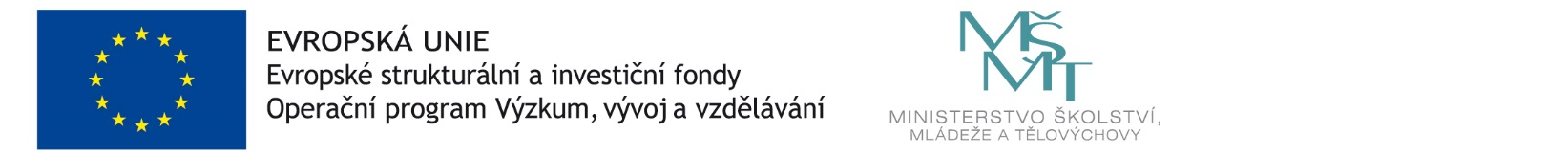 